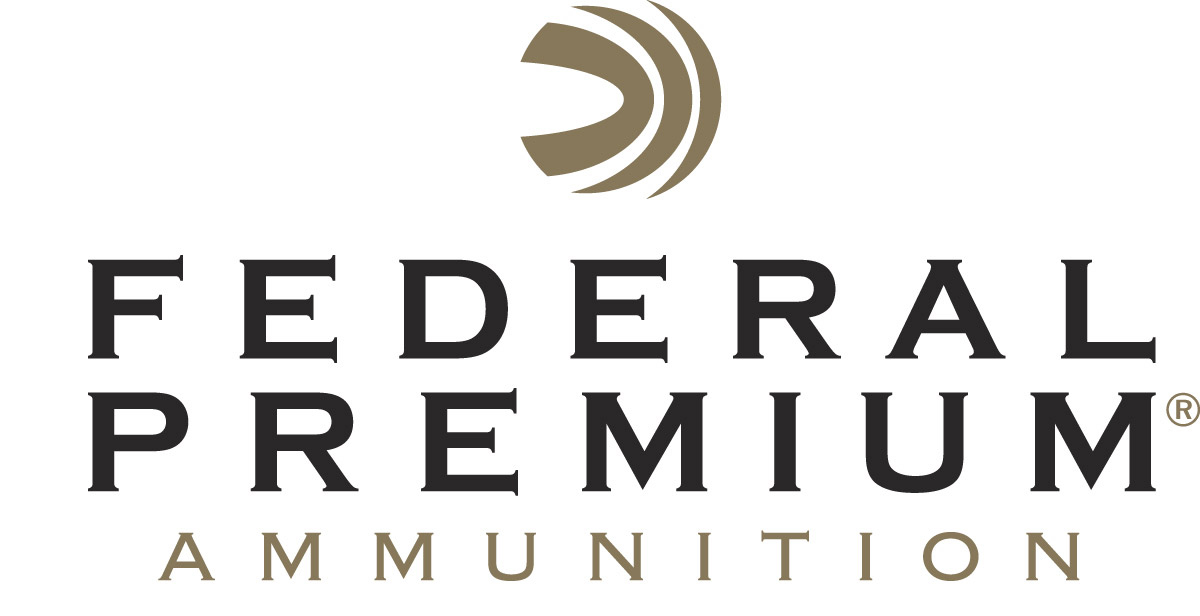 													 Contact: JJ ReichCommunications ManagerFirearms and Ammunition	(763) 323-3862FOR IMMEDIATE RELEASE 		 		  E-mail: pressroom@vistaoutdoor.comFederal Premium Launches All-New HEAVYWEIGHT TSS Turkey LoadsANOKA, Minnesota – February 14, 2018 – Hunters can now kill gobblers at longer distances than ever before with new HEAVYWEIGHT TSS from Federal Premium. Its payload of No. 7 or 9 HEAVYWEIGHT Tungsten Super Shot provides the highest pellet counts possible—up to double those of lead No. 5 loads of the same weight. The product line includes various 12- and 20-gauge offerings, as well a low-recoil .410 load. Shipments are being delivered to dealers.HEAVYWEIGHT TSS pellets have a density of 18 g/cc—20 percent higher than standard tungsten and 56 percent more than lead. The result is the most penetration energy and the highest velocities at extreme range. Its rear-braking FLITECONTROL FLEX wad performs flawlessly through ported and standard turkey chokes for the most consistent, deadly patterns possible. Note, the .410 load (PTSS419 9) does not feature the FLITECONTROL FLEX wad.Features & BenefitsHEAVYWEIGHT TSS payload with advanced buffering materialAs much as twice the pellet count of lead No. 5 loads of the same weight20 percent denser material than standard tungsten; 56 percent denser than leadFLITECONTROL FLEX wad provides extremely tight, consistent patterns through standard and ported turkey chokesRoll crimp and clear card wad keeps buffering material in place5-count pack 12-gauge, 20-gauge and .410 loads availableA portion of the proceeds are donated to the National Wild Turkey Federation Part No. / Description / MSRPPTSSX191F 7 / HWT TSS 12-gauge, 3 ½-inch, 2 ¼-ounce, 7 shot, 1200 fps / $49.95 PTSSX191F 9 / HWT TSS 12-gauge, 3 ½-inch, 2 ¼-ounce, 9 shot, 1200 fps / $49.95 PTSSX193F 7 / HWT TSS 12-gauge, 3-inch, 1 ¾-ounce, 7 shot, 1200 fps / $44.95 PTSSX193F 9 / HWT TSS 12-gauge, 3-inch, 1 ¾-ounce, 9 shot, 1200 fps / $44.95 PTSSX259F 7 / HWT TSS 20-gauge, 3-inch, 1 ½-ounce, 7 shot, 1200 fps / $35.95 PTSSX258F 9 / HWT TSS 20-gauge, 3-inch, 1 ½-ounce, 9 shot, 1000 fps / $29.95 PTSS419F 9 / HWT TSS .410, 3-inch, 13/16-ounce, 9 shot 1100 fps / $29.95 Federal Premium is a brand of Vista Outdoor Inc., an outdoor sports and recreation company. For more information on Federal Premium, go to www.federalpremium.com.About Vista OutdoorVista Outdoor is a leading global designer, manufacturer and marketer of consumer products in the growing outdoor sports and recreation markets. The company operates in two segments, Shooting Sports and Outdoor Products, and has a portfolio of well-recognized brands that provides consumers with a wide range of performance-driven, high-quality and innovative products for individual outdoor recreational pursuits. Vista Outdoor products are sold at leading retailers and distributors across North America and worldwide. Vista Outdoor is headquartered in Utah and has manufacturing operations and facilities in 13 U.S. States, Canada, Mexico and Puerto Rico along with international customer service, sales and sourcing operations in Asia, Australia, Canada, and Europe. For news and information, visit www.vistaoutdoor.com or follow us on Twitter @VistaOutdoorInc and Facebook at www.facebook.com/vistaoutdoor.###